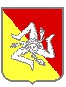 REPUBBLICA   ITALIANAREGIONE SICILIANAASSESSORATO REGIONALE DELL'AGRICOLTURA, DELLO SVILUPPO RULALE E DELLA PESCA MEDITERRANEADIPARTIMENTO REGIONALE  DELLO SVILUPPO RURALE E TERRITORIALE 
	SERVIZIO  12 - SERVIZIO PER IL TERRITORIO DI ENNAU.O. N°1 AFFARI GENERALI COORDINAMENTO DELLE ATTIVITA' FINANZIARIE -  RIPARTIZIONE FAUNISTICO VENATORIA DI ENNA 
STAGIONE VENATORIA 2020/2021 - GRADUATORIA DEI CACCIATORI EXTRAREGIONALI  -  A.T.C.  EN2N.ORD.DATASPED.PROT.ATCCOGNOMENOMEDATANASCITALUOGO DI NASCITACITTA' DI RESIDENZAPROV.101/02/20191157EN 2LECCEPALMIXX/XX/1949LIZZANOLIZZANOTA201/02/2019873EN 2SANALITROJACOPOXX/XX/1969FIRENZEFIRENZEFI302/02/20191454EN 2LAZZAROANTONINO ROSARIOXX/XX/1968FIUMEFREDDO DI SICILIAFIUMICINORM411/02/20191563EN 2VITALIGIOVANNIXX/XX/1950PIAZZAARMERINACORSICOMI513/02/20191647EN2FIUMALBILEOXX/XX/1940MONTOPOLI VAL D'ARNOMONTOPOLI VAL D'ARNOPI615/02/20192543EN 2RINALDIGIUSEPPEXX/XX/1937TARANTOLAMATA715/02/20192542EN 2CESARICLAUDIOXX/XX/1939FERRARATARANTOTA827/02/20192095EN2TAGLIENTEGIUSEPPEXX/XX/1997MARTINA FRANCAMARTINA FRANCATA920/03/20192684EN 2AGNESIALESSANDROXX/XX/1954MONTOPOLI VAL D'ARNOCSTEL FRANCO DI SOTTOPI1025/03/20192746EN 2TAGLIENTEFRANCESCOXX/XX/1970MARTINA FRANCACEGLIE MESSAPICABR1115/04/20193453EN 2GIACOVELLICARLOXX/XX/1945MARTINA FRANCALOCOROTONDOBA1215/04/20193457EN 2PALMISANODONATOXX/XX/1945MARTINA FRANCAMARTINA FRANCATA1316/04/20193531EN 2D'ERRICOFRANCESCOXX/XX/1966TARANTOTARANTOTA1404/06/201919300EN 2BORNINOGIUSEPPEXX/XX/1951MARTINA FRANCACISTERNINOBR1515/06/201925498EN 2MALAGNINOANGELOXX/XX/1985CISTERNINOCISTERNINOBR1606/11/201964989EN 2PATRUNOPIETROXX/XX/1945PUTIGNANOTARANTOTA1710/12/201975122EN 2BOTTIGIOVANNI FRANCESCOXX/XX/1966REGGIO CALABRIAREGGIO CALABRIARC1810/12/201975116EN 2CARIDIDOMENICOXX/XX/1977REGGIO CALABRIAREGGIO CALABRIARC1910/12/201975106EN 2MEGALLIDOMENICO NICOLAXX/XX/1978REGGIO CALABRIAREGGIO CALABRIARC2019/12/201978450EN 2INNOCENZIALBERTOXX/XX/1943MONTEFALCORIMINIRN2121/12/201978515EN 2MAMMINOLUCAXX/XX/1991ACIREALENOVENTAPD2226/12/20191162EN 2SCIALPIANTONIOXX/XX/1952SAN GIORGIO JONICOROCCAFORZATATA2326/12/20191157EN 2MOSCATELLICARMELOXX/XX/1959SAN GIORGIO JONICOSAN GIORGIO JONICOTA2429/12/20191043EN 2CHIRIVI'ARTUROXX/XX/1957MONTEPARANOROCCAFORZATATA2530/12/20191210EN 2CANNAVO'ANTONIO GABRIELEXX/XX/1951CALTANISSETTAMODENAMO2601/02/20191156EN 2COSIVINCENZO0XX/XX/1948LIZZANOLIZZANOTA2701/02/2019873EN 2SANALITROJACOPOXX/XX/1969FIRENZEFIRENZEFI2801/02/2019820EN 2RAINOMIRKOXX/XX/1974TAVIANOTAVIANOLE2902/02/20191454EN 2LAZZAROANTONINO ROSARIOXX/XX/1968FIUMEFREDDO DI SICILIAFIUMICINORM3002/03/20192184EN 2PROVENZANODOMENICOXX/XX/1981REGGIO CALABRIACALANNARC3104/02/20191443EN 2ZANINDOMENICOXX/XX/1950MONTECCHIO PRECALCINOSANDRIGOVI3205/02/20191492EN 2PATRUNOMICHELEXX/XX/1969CASTELLANA GROTTECASTELLANA GROTTEBA3305/02/20191491EN 2PATRUNOGIOVANNIXX/XX/1995CASTELLANA GROTTECASTELLANA GROTTEBA3405/03/20192355EN 2LA PORTAMARTINOXX/XX/1964RIZZICONIRIZZICONIRC3507/03/20192353EN2DE GAETANOPASQUALEXX/XX/1963CAMPO CALABROCAMPO CALABRORC3608/02/20191483EN 2REITANODAVIDXX/XX/1942REGGIO CALABRIAREGGIO CALABRIARC3708/02/20191484EN 2FIORILLOANTONINOXX/XX/1953REGGIO CALABRIAREGGIO CALABRIARC3808/02/20191513EN 2GARDIENZOXX/XX/1960PERUGIAPERUGIAPG3914/02/20191823EN 2ZANNIGIOVANNIXX/XX/1945LOVERECALDOGNOVI4014/02/20191818EN 2SCIARRONEDOMENICOXX/XX/1967CALANNACALANNARC4115/02/20191820EN 2LA FACEGIUSEPPEXX/XX/1957REGGIO CALABRIAREGGIO CALABRIARC4215/03/20192430EN 2SICLARIDOMENICOXX/XX/1954REGGIO CALABRIAREGGIO CALABRIARC4315/03/20192429EN 2SICLARIANTONIOXX/XX/1985REGGIO CALABRIAREGGIO CALABRIARC4418/02/20191715EN 2AGNESIALESSANDROXX/XX/1954MONTOPOLIVALD'ARNOCASTELFRANCO DI SOTTOPI4520/03/20192468EN 2LA PORTAGIOVANNIXX/XX/1957RIZZICONIRIZZICONIRC4620/03/20192485EN 2LA PORTAFRANCESCOXX/XX/1988GIOIA TAURORIZZICONIRC4726/02/20192099EN 2AMBROSINIGIANFRANCOXX/XX/1951RECOARO TERMECORNEDO VICENTINOVI4826/02/20192098EN 2GRENDENEGABRIELEXX/XX/1952VALDAGNOVALDAGNOVI4912/09/201936806EN 2CATTUTOCESAREXX/XX/1942SPOLETOCAMPELLOPG